The FactsHere are some facts about obesity:29% of people in Daviess County in are inactive. 24% of Daviess County residents are obese.Only 15.9% of people eat the right amount of fruits and vegetables.Healthy and tasty snacksFruit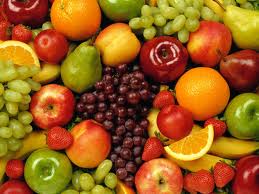 Vegetables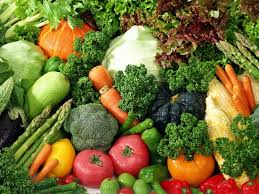 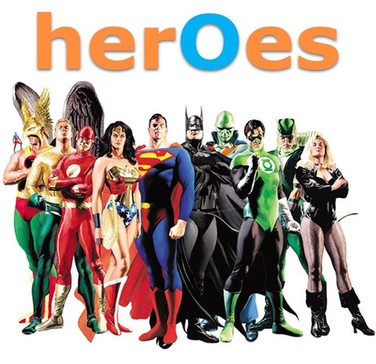 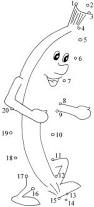 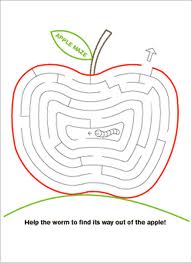 Funny jokes!How do you make an artichoke?Strangle ItWhy did the grape stop in the middle in the road?He ran out of juiceOur skitsHeroes: Eat HealthyExerciseVillians:Eat UnhealthyAre Lazy.Some of our heroes include Batman, Spiderman, and the Incredible Hulk.Some of our villains include Venom and Catwoman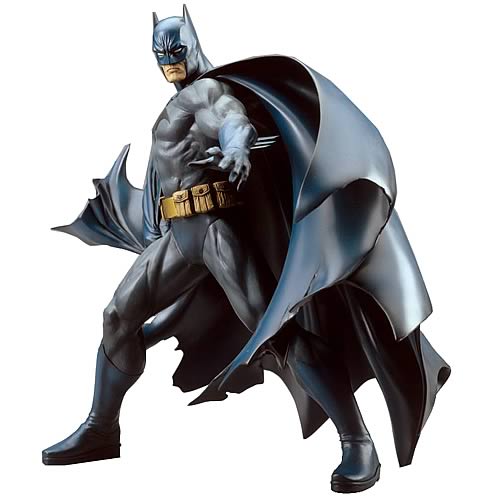 Fun ways you can exercise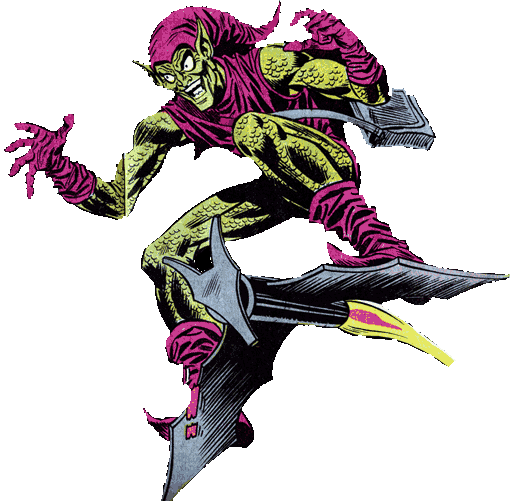 Playing sports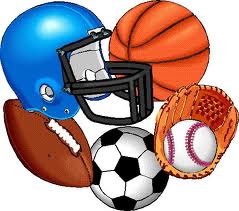 Playing tag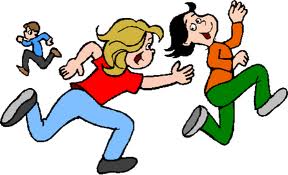 dancing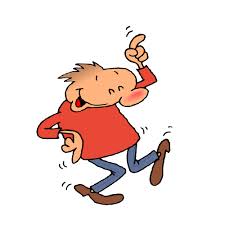 Our SOurcesKentucky Health Facts. (2008). Location: Daviess County. [accessed 26 February 2013]. Retrieved from http://www.kentuckyhealthfacts.org/data/location/show.aspx?cat=1%2C2%2C3%2C5%2C8%2C11&loc=30 Mayo Clinic. (2013). Exercise: 7 Benefits of Regular Physical Activity. [accessed 3 March 2013]. Retrieved from http://www.mayoclinic.com/health/exercise/HQ01676 Prongo.com.Jokes(2012) [accessed March 10 2013] retriebed from http://www.prongo.com/jokes/index.asp